Monteur ajusteur / Technicien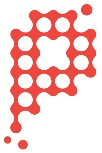 Secteur de l’injection des plastiquesCeci est la version courte du profil de compétences. La version complète est disponible sur le site de www.plasticompetences.caTâches du monteurTâches du monteurTâches du monteurTâches du monteurTâches du monteurTâchesSous-tâchesSous-tâchesSous-tâchesSous-tâches1. Préparer son travail1.1 Préparer son travail1.2 S’assurer que le moule est en condition1.3 S’assurer de la disponibilité de la matière première1.4 S’assurer de la disponibilité des équipements auxiliaires1. Préparer son travail1.5 Vérifier la procédure de cadenassage indiquée et l’appliquer s’il y a lieu1.6 Vérifier le conditionnement de la matière première1.7 Amorcer le temps de préchauffage des équipements de production si requis2. Effectuer le montage du moule et l’installation des équipements périphériques2.1 Vérifier la compatibilité moule/buse/presse à injection/système d’éjection/périphériques2.2 Transporter et manipuler le moule avec soin2.3 Adapter le moule à la production prévue en effectuant le changement des inserts, s’il y a lieu, et fixer le moule sur la machine2.4 Raccorder les systèmes d’éjection2. Effectuer le montage du moule et l’installation des équipements périphériques2.5 Raccorder et valider les systèmes d’alimentation d’eau, hydrauliques, électriques, et pneumatiques2.6 Installer les équipements périphériques2.7 Ajuster l’ouverture et la fermeture de la presse à injectionTâches de l’ajusteurTâches de l’ajusteurTâches de l’ajusteurTâches de l’ajusteurTâches de l’ajusteur3. Effectuer les départs de production3.1 Planifier son travail3.2 Revêtir les équipements de protection individuelle en s’assurant de leur conformité et de leur entretien3.3 Sélectionner, vérifier, préparer et entretenir les outils et le matériel nécessaires selon les besoins de la production et les exigences de sécurité3.4 Changer les paramètres et l’outillage (organe de préhension) de la robotique et l’entrée en séquence3. Effectuer les départs de production3.5 Régler les paramètres de moulage selon l’ajustement initial prévu3.6 Démarrer la production3.7 S’assurer de la conformité des produits finis au départ de production selon les normes de qualité établies4.  Optimiser le procédé4.1 Améliorer les temps de cycle4.2 Repérer, analyser et solutionner efficacement les problèmes de moulage4.3 Compléter les feuilles de paramètres4.4 Vérifier et améliorer l’aménagement fonctionnel et l’ergonomie du poste5.  Effectuer les arrêts de production5.1 Appliquer les méthodes d’arrêt de la production5.2 S’assurer de l’identification de la matière restante6.  Effectuer le démontage du moule et des équipements périphériques6.1 Fermer l’alimentation en eau et purger le moule6.2 Inspecter l’état des composantes et aviser son supérieur en cas de besoin d’entretien ou de réparation majeure6.3 Nettoyer le moule, effectuer les réparations mineures, le graissage des composantes mécaniques et l’application d’agents antioxydants, s’il y a lieu6.4 Fermer le moule et installer la barrure6.  Effectuer le démontage du moule et des équipements périphériques6.5 Effectuer la manutention de charges6.6 Enlever l’alimentation en air, électricité et hydraulique, si besoin, selon les propriétés du moule6.7 Mettre en place un dispositif de retenue, enlever les brides, sortir le moule de la presse et l’entreposer6.8 Enlever, nettoyer et inspecter les équipements périphériques6.  Effectuer le démontage du moule et des équipements périphériques6.9 Compléter les fiches de suivi7.  Effectuer l’entretien mineur des machines et des équipements périphériques7.1 Vérifier le fonctionnement des machines et des équipements périphériques7.2 Repérer et solutionner efficacement les troubles mineurs sur les machines à injection et les équipements périphériques7.3 Effectuer l’entretien préventif mineur des machines à injection7.4 Nettoyer et entretenir ses aires de travail7.  Effectuer l’entretien mineur des machines et des équipements périphériques7.5 Compléter les fiches de suivi8.  Participer aux essais effectués sur les nouveaux moules8.1 Participer aux essais effectués sur les nouveaux moules9.  Accorder un support technique aux opérateurs dans la réalisation de leur travail9.1 Assurer un soutien technique auprès des opérateurs dans l’opération des presses à injection